24 мая 2022 года                                                                                         № 40/164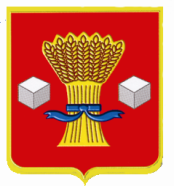 СВЕТЛОЯРСКАЯ РАЙОННАЯ ДУМА ВОЛГОГРАДСКОЙ ОБЛАСТИРЕШЕНИЕПринято  Светлоярскойрайонной Думой 24.05.2022Заслушав информацию «Об итогах работы отдела МВД России по Светлоярскому району за 12 месяцев 2021года», руководствуясь Уставом Светлоярского муниципального района, Светлоярская районная Дума р е ш и л а:Информацию «Об итогах работы отдела МВД России по Светлоярскому району за 12 месяцев 2021года» принять к сведению.Председатель Светлоярскойрайонной Думы								      Н.И. Думбрава